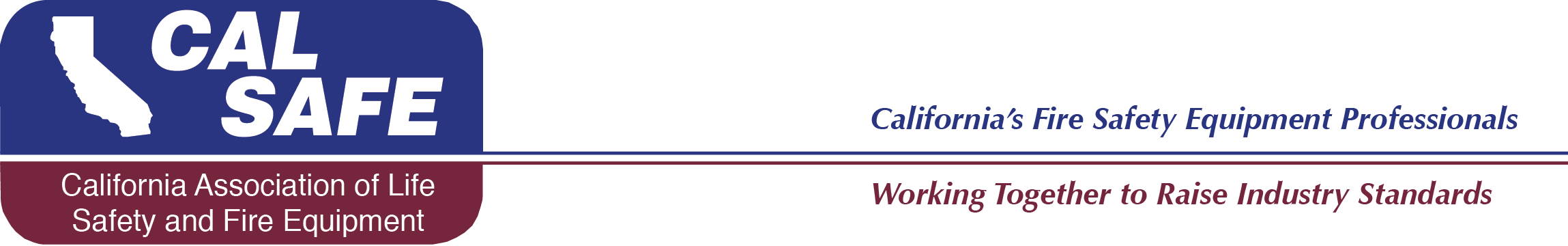 CALSAFE  25th BIRTHDAYANNUAL MEETING   SPONSORSHIP FORMOctober 4th & 5th, 2019CALSAFE is turning 25!   Many of you have asked for ways that you could help sponsor key elements of our annual meeting and we are so pleased to be able to offer the following opportunities for your sponsorship.  Your sponsorship support will help create a wonderful birthday celebration, including receptions, breakfast, lunch, celebration activities and a special birthday dinner.   You will be recognized as sponsors of our event, in many ways, throughout the meeting and will help share in making our meeting a great success!  We appreciate your support!Sponsorship Levels:Platinum Level:  $5000                 __________Diamond Level: $3500                   __________Gold Level: $2500                          __________Silver Level:  $1000                        __________Bronze Level:  $500                        __________General Meeting Sponsorships: Conference Bags: $1000_______________________________________Golf Sponsorships:  Hole in One- $250 ___________________________Longest Drive: $250 _______________ Closest to the Pin: $250 _______Optional Donation: in lieu of the above $________________Company Name:______________________________Contact:_____________________Telephone #_____________________________email:____________________________CALSAFE 
Sponsorship2301 ‘P’ StreetBakersfield, CA 93301
